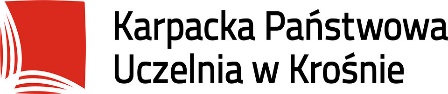 Kierunkowy program praktyk studenckichna kierunku filologia specjalność filologia angielskaspecjalizacja językowo-kulturowa oraz z językiem hiszpańskim dla cyklu 2019-2022 oraz 2020-2023Praktyka stanowi integralną część planu studiów w Karpackiej Państwowej Uczelni w Krośnie na kierunku Filologia. Podstawa prawna: Zarządzenie nr 106/20 Rektora Karpackiej Państwowej Uczelni w Krośnie z dnia 8 października 2020 roku w sprawie zmiany Regulaminu praktyk studenckich w Karpackiej Państwowej Uczelni w Krośnie.  I Rodzaj praktyki Student kierunku Filologia, specjalność Filologia angielska, specjalizacja językowo-kulturowa oraz 
z językiem hiszpańskim realizuje w ramach planu studiów praktykę zawodową.II. Ogólny wymiar praktyk i miejsce realizacji Wymiar praktyk: studenci odbywają praktykę w wymiarze 24 tygodni (120 dni - 960 godz.) w czasie wolnym od zajęć dydaktycznych. Praktyka zawodowa jest podzielona na cztery etapy: - 4 tygodnie we wrześniu w semestrze 2 oraz 1 tydzień w październiku w semestrze 3 (25 dni-200 godz.) - 4 tygodnie we wrześniu w semestrze 4 (20 dni-160 godz.) 
- 2 tygodnie w semestrze 5 (10 dni-80 godz.) 
- 13 tygodni w semestrze 6, do końca września (65 dni-520 godz.)Miejsca odbywania praktyki: Studenci kierunku Filologia mogą realizować praktykę w przedsiębiorstwach, spółkach (m.in. w biurach tłumaczeń), instytucjach naukowo-badawczych, urzędach administracji państwowej i samorządowej, placówkach oświaty i kultury, placówkach dyplomatycznych, mediach ogólnopolskich i regionalnych 
i innych jednostkach, o ile istnieje tam możliwość zrealizowania założeń programowych praktyki.Zgodę na odbycie praktyki w danej instytucji wyraża opiekun praktyk.III. Cele praktyki- kształcenie umiejętności stosowania języka obcego oraz filologicznej wiedzy teoretycznej zdobytej 
w trakcie studiów w powiązaniu z praktyką funkcjonowania instytucji i podmiotów gospodarczych (integracja wiedzy teoretycznej z praktyką);- poznanie specyfiki pracy w różnych instytucjach i na różnych stanowiskach;- kształtowanie wysokiej kultury zawodowej i organizacji pracy, odpowiadającej współczesnym tendencjom w oświacie, gospodarce, administracji, nauce i kulturze;- zdobywanie umiejętności praktycznych (m.in. kształtowanie dobrej organizacji pracy własnej, pracy zespołowej, efektywnego zarządzania czasem, rozwijanie kreatywności i innowacyjności oraz umiejętności samodzielnego działania, rozwiązywanie realnych problemów, współpraca w zespole, nauka obsługi urządzeń biurowych itp.);- stworzenie studentom możliwości praktycznego wykorzystania wiedzy i umiejętności zdobywanych 
w trakcie studiów we wszelkich instytucjach pozwalających spożytkować wiedzę ogólnofilologiczną 
oraz specjalistyczną; - doskonalenie umiejętności posługiwania się językiem obcym w sytuacjach zawodowych; - zapoznanie studenta ze specyfiką środowiska zawodowego, strukturą, organizacją i zasadami funkcjonowania wybranej instytucji działającej w warunkach gospodarczych; - kształtowanie konkretnych umiejętności zawodowych związanych bezpośrednio z miejscem odbywania praktyki; - rozwijanie odpowiedzialności za powierzone zadania, wdrożenie dyscypliny pracy oraz kształtowanie kreatywności w rozwiązywaniu bieżących problemów zawodowych.IV. Efekty uczenia się, które student powinien osiągnąć w ramach praktykiPraktyka, w której student ma ograniczony kontakt z językiem angielskim lub hiszpańskim.W zakresie wiedzy:student ma podstawową wiedzę o metodyce wykonywania zadań, normach, procedurach 
i dobrych praktykach stosowanych w instytucjach kultury, instytucjach społecznych czy firmach międzynarodowych działających w Polsce i w krajach anglosaskich.student ma podstawową wiedzę o bezpieczeństwie i higienie pracy w szkole, wydawnictwie, instytucji kultury, firmie międzynarodowej itp., w Polsce i krajach anglosaskich.W zakresie umiejętności:student potrafi właściwie, skutecznie zaplanować i zorganizować swoje działanie komunikacyjne, w istniejących ramach instytucji kulturalnych czy społecznych,student potrafi ocenić przydatność różnorodnych metod, procedur, dobrych praktyk do realizacji zadań i rozwiązywania problemów w instytucjach czy firmach międzynarodowych działających w Polsce i w krajach anglosaskich, rozwiązywać konflikty, tworzyć przyjazną, motywującą atmosferę i czynnie włączyć się w życie instytucji czy firmy,student potrafi porozumiewać się w języku polskim i angielskim z wykorzystaniem komunikacji elektronicznej lub innych kanałów komunikacyjnych z osobami dysponującymi potrzebnymi informacjami.W zakresie kompetencji społecznych:student potrafi pracować w grupie dla osiągania wspólnych celów wykazując inicjatywę, elastyczność, dobrą organizację pracy oraz dyscyplinę czasową, rozumie dynamikę 
i twórczy charakter komunikacji językowej i jej społeczną funkcję oraz rolę estetyki komunikatu werbalnego oraz kulturowych standardów grzeczności w utrzymaniu relacji społecznych,student odpowiedzialnie przygotowuje się do swojej pracy, określając jej priorytety a jednocześnie mając świadomość potrzeby kreatywnego podejścia do zadań, potrafi stworzyć atmosferę motywującą do pracy czy nauki,student potrafi analizować, syntetyzować, poszukiwać rozwiązań w sytuacjach problemowych, potrafi krytycznie i obiektywnie ocenić efekty pracy własnej i innych oraz rozstrzygać dylematy społeczne i etyczne związane z wykonywaną pracą, rozumie wagę profesjonalnego stosunku do zawodu i przestrzegania etyki zawodowej.Praktyka, w której student używa języka angielskiego lub hiszpańskiego w szerszym zakresie.W zakresie wiedzy:student ma podstawową wiedzę o metodyce wykonywania zadań, normach, procedurach 
i dobrych praktykach stosowanych w instytucjach kultury, instytucjach społecznych czy firmach międzynarodowych działających w Polsce i w krajach anglosaskich,student ma podstawową wiedzę o bezpieczeństwie i higienie pracy w szkole, wydawnictwie, instytucji kultury, firmie międzynarodowej itp., w Polsce i krajach anglosaskich.W zakresie umiejętności:student potrafi właściwie, skutecznie zaplanować i zorganizować swoje działanie komunikacyjne, w istniejących ramach instytucji kulturalnych czy społecznych,student potrafi ocenić przydatność różnorodnych metod, procedur, dobrych praktyk do realizacji zadań i rozwiązywania problemów w instytucjach czy firmach międzynarodowych działających w Polsce i w krajach anglosaskich, rozwiązywać konflikty, tworzyć przyjazną, motywującą atmosferę i czynnie włączyć się w życie instytucji czy firmy,student potrafi porozumiewać się w języku angielskim w szerokim zakresie tematów oraz sytuacji komunikacyjnych, uczestniczyć w dyskusji na znane sobie tematy wykorzystując merytoryczne argumentowanie,student potrafi porozumiewać się w języku polskim i angielskim z wykorzystaniem komunikacji elektronicznej lub innych kanałów komunikacyjnych z osobami dysponującymi potrzebnymi informacjami,student posiada umiejętność poprawnego pisania w języku angielskim, dokonania pisemnego streszczenia oraz syntezy informacji pochodzących z wielu źródeł, tłumaczenia pisemnego tekstów użytkowych, niektórych tekstów specjalistycznych oraz fragmentów tekstów literackich,student potrafi płynnie przedstawić w formie ustnej w języku angielskim, analizę wybranego problemu, dokonać streszczenia oraz syntezy informacji pochodzących z wielu źródeł a także dokonać tłumaczenia ustnego krótkich wystąpień o tematyce ogólnej.W zakresie kompetencji społecznych:student potrafi pracować w grupie dla osiągania wspólnych celów wykazując inicjatywę, elastyczność, dobrą organizację pracy oraz dyscyplinę czasową, rozumie dynamikę i twórczy charakter komunikacji językowej i jej społeczną funkcję oraz rolę estetyki komunikatu werbalnego oraz kulturowych standardów grzeczności w utrzymaniu relacji społecznych,student odpowiedzialnie przygotowuje się do swojej pracy, określając jej priorytety 
a jednocześnie mając świadomość potrzeby kreatywnego podejścia do zadań, potrafi stworzyć atmosferę motywującą do pracy czy nauki,student potrafi analizować, syntetyzować, poszukiwać rozwiązań w sytuacjach problemowych, potrafi krytycznie i obiektywnie ocenić efekty pracy własnej i innych oraz rozstrzygać dylematy społeczne i etyczne związane z wykonywaną pracą, rozumie wagę profesjonalnego stosunku do zawodu i przestrzegania etyki zawodowej.V. Szczegółowy zakres obowiązków studentaObowiązkiem studenta jest: - zapoznanie się z Regulaminu praktyk studenckich w Karpackiej Państwowej Uczelni 
w Krośnie - zapoznanie się z kierunkowym programem praktyk; - zapoznanie się z dokumentami związanymi z realizacją praktyki, - prowadzenie dokumentacji przebiegu praktyki, - godne reprezentowanie Uczelni i postępowanie wg regulaminów / zasad obowiązujących 
w podmiocie, w którym realizowana jest praktykaWymagane dokumenty przed rozpoczęciem praktyki:- student odbiera od opiekuna praktyk Skierowanie na praktykę oraz Oświadczenie (Zał. 1a, 1b), które po wypełnieniu w miejscu realizacji praktyki zwraca opiekunowi praktyk,- student dostarcza opiekunowi praktyk uzupełnione komputerowo porozumienie, w celu podpisania przez Prorektora ds. rozwoju, które następnie przekazuje instytucji, w której realizuje praktykę.Wymagane dokumenty w trakcie realizacji praktyki:- student jest zobowiązany do regularnego uzupełniania dziennika praktyk, w którym rejestruje czynności wykonywane w danym dniu praktyki wraz z wnioskami, obserwacjami.Wymagane dokumenty po zakończeniu praktyki:- student dostarcza opiekunowi praktyk z Uczelni uzupełnioną przez opiekuna praktyk w instytucji Kartę weryfikacji efektów uczenia się,- student dostarcza opiekunowi praktyk uzupełniony dziennik praktyk.Zakres obowiązków studenta w czasie realizacji praktyki może być zróżnicowany i wynika ze specyfiki firmy lub instytucji, w której realizowana jest praktyka.VI. Zasady zwalniania z odbywania praktykStudent kierunku Filologia może ubiegać się o zwolnienie z obowiązku odbywania praktyki studenckiej na podstawie złożonego wniosku do Dyrektora Instytutu Humanistycznego (uzasadnienie zgodne 
z Regulaminem praktyk studenckich Karpackiej Państwowej Uczelni w Krośnie – § 11, ust. 2, 3, 10 Zarządzenia Rektora nr 106/20).VII. Zasady zaliczenia praktykiKażdy etap praktyki zawodowej kończy się zaliczeniem na ocenę. Zaliczenia dokonuje opiekun praktyk zawodowych na podstawie złożonych przez studenta dokumentów.Za zaliczenie praktyki przyznawane są punkty ECTS (32 ECTS):- 7 punktów ECTS w semestrze drugim i trzecim,- 9 punktów ECTS w semestrze czwartym,- 7 punktów ECTS w semestrze piątym,- 9 punktów ECTS w semestrze szóstym.W sprawach nieuregulowanych niniejszym Kierunkowym programem praktyk studenckich mają zastosowanie postanowienia Regulaminu praktyk studenckich Karpackiej Państwowej Uczelni w Krośnie, Regulaminu studiów oraz przepisy prawa powszechnie obowiązującego.